от 05.03.2022 г.				   		                                            № 254О принятии решения о подготовке документации по планировке территории (проект планировки территории и проект межевания территории),предусматривающей размещение линейного объекта «ПС 110 кВ Маччоба» Рассмотрев заявление директора общества с ограниченной ответственностью «Саханефть» (далее – ООО «Саханенфть») Аслямова Артура  Ринатовича, действующего на основании Устава, о принятии решения по подготовке документации по планировке территории, предусматривающей размещение линейного объекта, схему расположения объекта, в целях обеспечения устойчивого развития территорий, определения местоположения границ образуемых и изменяемых земельных участков, в соответствии с главой 5 Градостроительного кодекса РФ, ст. 14 Федерального закона от 06.10.2003 № 131-ФЗ «Об общих принципах организации местного самоуправления в Российской Федерации», административным регламентом предоставления муниципальной услуги по подготовке и утверждению документации по планировке территории, городская Администрация постановляет:1. Принять решение о подготовке за счет средств ООО «Саханефть» документации по планировке территории (проект планировки территории и проект межевания территории), предусматривающей размещение линейного объекта «ПС 110 кВ Маччоба». 2. Управлению архитектуры и градостроительства (С.А. Сафонова) обеспечить координацию работ по подготовке данной документации по планировке территории.  3. Опубликовать настоящее Постановление в порядке, установленном Уставом МО «Город Мирный». 4. Контроль исполнения настоящего Постановления оставляю за собой. И.о. Главы города                                                                                  С.Ю. МедведьАДМИНИСТРАЦИЯМУНИЦИПАЛЬНОГО ОБРАЗОВАНИЯ«Город Мирный»МИРНИНСКОГО РАЙОНАПОСТАНОВЛЕНИЕ 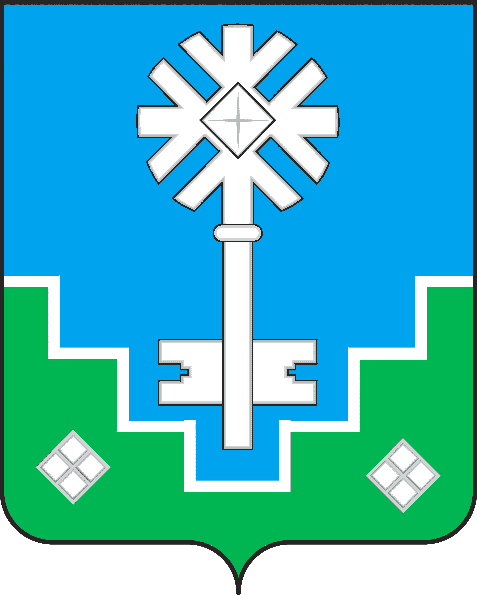 МИИРИНЭЙ ОРОЙУОНУН«Мииринэй куорат»МУНИЦИПАЛЬНАЙ ТЭРИЛЛИИ ДЬАhАЛТАТАУУРААХ